Załącznik Nr 2  do zapytania ofertowego nr 1/2024 z dnia 09.02.2024 r.  - Wzór wykazu robót  RZĄDOWY PROGRAM ODBUDOWY ZABYTKÓWMiejscowość, data ……………………………………………                                                                                                                                                             Zamawiający:                                                                     Parafia Rzymskokatolicka pw. św. Wawrzyńca                                                                      Kleczkowo, ul. Bielawska 1, 07-405 TroszynWykonawca:…………………………………………pełna nazwa/firma………………………………………………adresWYKAZ WYKONANYCH ROBÓT W związku z ubieganiem się o realizację zamówienia pn.: „Prace konserwatorskie                                      i restauratorskie przy zabytku” ,  w ramach zapytania ofertowego nr 1/2024 z dnia 09.02.2024 r.  oświadczam, że  nie wcześniej niż w okresie ostatnich 5 lat, a jeżeli okres prowadzenia działalności jest krótszy – w tym okresie wykonałem (liśmy) następujące roboty:  Do powyższego wykazu powinny być dołączone dowody, że wymienione w wykazie roboty zostały wykonane  należycie, przy czym dowodami, o których mowa, są referencje bądź inne dokumenty sporządzone przez podmiot, na rzecz którego roboty budowlane zostały wykonane, a jeżeli wykonawca z przyczyn niezależnych od niego nie jest w stanie uzyskać tych dokumentów – inne odpowiednie dokumenty.   				                                                                                                               …………..………………………………………………………                                                                             Data i Podpis (ew. również pieczęć) Wykonawcy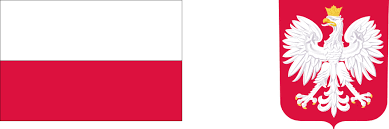 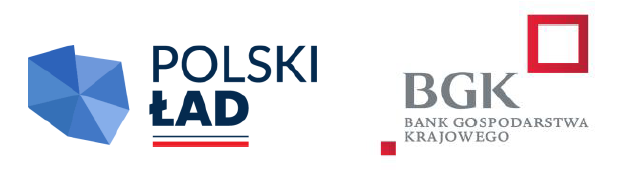 Lp.Nazwa, rodzaj, zakres wykonywanych robótNależy podać informacje w zakresie niezbędnym do wykazania spełnienia warunku, o którym mowa w rozdziale VIII pkt 1 lit.b)Miejsce wykonania robótData wykonania robót(data rozpoczęcia i zakończenia)Nazwa i adres podmiotu , na rzecz którego roboty zostały wykonane